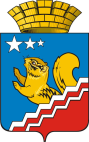 СВЕРДЛОВСКАЯ ОБЛАСТЬДУМА ВОЛЧАНСКОГО ГОРОДСКОГО ОКРУГА                                                   СЕДЬМОЙ СОЗЫВ                         Восемнадцатое заседание (очередное)РЕШЕНИЕ № 74г. Волчанск                                                                                             от 28.02.2024 г.Об информации должностных лиц полиции о результатах оперативно-служебной деятельности на территории Волчанского городского округа за 2023 годЗаслушав информацию А.В. Варенова, врио начальника ПП №7 МО МВД России «Краснотурьинский», о результатах оперативно - служебной деятельности на территории Волчанского городского округа за 2023 год, в  соответствии с Федеральным законом от 07.02.2011 г. № 3 «О полиции»,ДУМА ВОЛЧАНСКОГО ГОРОДСКОГО ОКРУГА РЕШИЛА:1. Информацию должностного лица полиции о результатах оперативно - служебной деятельности на территории Волчанского городского округа за 2023 год принять к сведению (прилагается).2. Опубликовать настоящее решение в информационном бюллетене «Муниципальный Вестник» и разместить на официальном сайте Думы Волчанского городского округа в сети Интернет http://duma-volchansk.ru.                                                                                                    Приложение к решению ДумыВолчанского городского округа                                                                                         от 28.02.2024 года № 74Информация должностных лиц полиции о результатах оперативно-служебной деятельности на территории Волчанского городского округа за 2023 годПунктом полиции № 7 Межмуниципального отдела МВД России «Краснотурьинский во взаимодействии с органами местного самоуправления, правоохранительными структурами в 2023 году осуществлялся комплекс мер организационного и практического характера, который позволил удержать оперативную обстановку под контролем, обеспечить правопорядок, защищенность граждан.По итогам 12 месяцев 2023 года оперативная обстановка на территории обслуживания ПП № 7 характеризовалась снижением зарегистрированных преступлений на 6,6% (71 против 76 в 2022 году). Раскрываемость составляет 69,0%. Сотрудниками полиции выявлено 71 преступление (-1,4%).Уровень преступности на 10 тысяч населения на территории Волчанского ГО составляет 88,5 преступлений (-0,2%; 88,7).В текущем году не зарегистрировано убийств, причинений тяжкого вреда здоровью повлекших смерть, грабежей, разбоев, краж из квартир граждан, краж транспортных средств.Возросло количество мошенничеств на 150,0% (10), снизилось на 34,8% преступлений, совершенных в общественных местах (15), на 73,3% снизилось количество преступлений, совершённых в общественных местах, связанных с угрозой жизни, имуществу и хулиганством 4 (15), на 33,3% количество преступлений, совершенных на улице (с 18 до 12).За 12 месяцев 2023 года удалось добиться 100,0% раскрываемости по тяжким и особо тяжким преступлениям, против личности, в том числе по умышленному причинению тяжкого вреда здоровью, изнасилованиям.Зарегистрировано 20 преступлений против собственности, раскрыто 11 преступлений. Раскрываемость составила 47,8%. За 12 месяцев 2023 года раскрыто 6 краж, раскрываемость данного вида преступлений составила 66,7%.За 12 месяцев 2023 года не совершено преступлений иностранными гражданами, и в отношении иностранных граждан. За отчетный период 2023 года не зарегистрировано преступлений, совершенных несовершеннолетними (-100,0%; 2).В состоянии алкогольного опьянения совершено 20 преступлений (-33,3%; 30), ранее судимыми совершено 34 преступления (-12,8%; 39), рецидивом совершенно 17 преступлений (-41,2%; 10).Выявлено 22 преступления превентивной направленности (27), снижение на 18,5%. Раскрываемость составила 76,2%.Сотрудниками пункта полиции № 7 МО за 12 месяцев 2023 года пресечено 190 административных правонарушений из них: ст. 18.8 КоАП РФ – 2; ст. 19.13 КоАП РФ – 1; ст. 19.15.1 КоАП РФ – 16+23; ст. 19.24 КоАП РФ – 26; ст. 19.3 КоАП РФ – 5; ст. 20.1 КоАП РФ – 8; ст. 20.20 КоАП РФ – 4; ст. 20.21 КоАП РФ – 10; ст. 20.22 КоАП РФ – 3; ст. 5.35 КоАП РФ – 18; ст. 6.1.1 КоАП РФ – 9; ст. 6.8 КоАП РФ –1; ст. 6.9 КоАП РФ – 4; ст. 6.9.1 КоАП РФ – 3; ст. 7.19 КоАП РФ – 6; ст. 7.27 ч.1 КоАП РФ – 8; ст. 8.28.1 ч.5 КоАП РФ – 1; ст. 37 ЗСО – 41, ст.8.2 КоАП РФ – 1.  На территории Волчанского ГО зарегистрировано 49 ДТП.Зарегистрировано 7 ДТП с пострадавшими, ранено в ДТП – 10 человек. В отчетном периоде зарегистрировано 7 (2) ДТП с участием водителей в состоянии алкогольного опьянения.За 12 месяцев 2023 года на территории Волчанского ГО пресечено 289 нарушений, в том числе нарушений ПДД пешеходами (ст. 12.29 КоАП РФ) – 2 (8); водителей, выехавших на сторону проезжей части дороги, предназначенную для встречного движения в случаях, если это запрещено ПДД (ч. 4 ст. 12.15 КоАП РФ) -  3 (4); управление ТС в состоянии алкогольного опьянения (ст.12.8 КоАП РФ) - 32 (32).Выявлено 7 преступлений, предусмотренных ст. 264.1 УК РФ.В течении 12 месяцев 2023 года ПП № 7 МО обеспечивалась охрана правопорядка при проведении мероприятий общественно-политической, социальной и культурно-массовой направленности. Нарушений общественного порядка, в том числе массовых беспорядков, не допущено.Постановлением Главы Волчанского городского округа от 12.11.2018 № 530 утверждена Муниципальная программа «Профилактика правонарушений на территории Волчанского ГО на 2019-2024 гг.». В рамках Программы «Профилактика правонарушений на территории Волчанского ГО» предусмотрены подпрограммные мероприятия, направленные на профилактику экстремизма и гармонизацию межнациональных и этно-конфессиональных отношений, наркомании и противодействие незаконному обороту наркотиков, алкоголизма на территории Волчанского городского округа.Постановлением главы Волчанского ГО от 31.01.2022 № 41 внесены изменения в муниципальную программу Волчанского городского округа «Профилактика правонарушений на территории Волчанского городского округа до 2024 года». На 2023 год по программе профилактики правонарушений в Волчанском ГО запланировано финансирование составило – 108 тыс. 00 руб.За январь - декабрь 2023 года в рамках Программы профилактики правонарушений было выделено и освоено 118 тыс. 500 руб. на проведение массовых мероприятий различного уровня.  Из проведенного анализа, можно сделать выводы, что необходимо продолжить взаимодействие правоохранительных органов, субъектов профилактики, органов социальной политики, на территории обслуживания по следующим направлениям деятельности: мошенничествам, в том числе по кражам денежных средств с карт граждан.Предложения о проведении профилактических мероприятий:- провести мероприятия, направленные на ресоциализацию лиц, освободившихся из мест лишения свободы, на недопущения преступлений, совершаемые данными лицами;- совместно с органами социальной защиты населения, проводить профилактические мероприятия, по профилактике мошенничеств, в том числе совершаемых в отношении лиц пожилого возраста;- в местах с массовым пребыванием граждан (магазины, сбербанки, аптеки и т.д.), разместить информационные материалы, направленные на профилактику мошенничеств;- провести мероприятия, направленные на профилактику преступлений, совершаемые лицами в состоянии алкогольного опьянения.	Исполняющий обязанности главы Волчанского городского округа                                О.В. Адельфинская         Председатель Думы         Волчанского городского округа                                                                  А.Ю. Пермяков